Information Videos about returning to school on September 7thEnglish - https://www.youtube.com/watch?v=2_18eU7WTuwPunjabi https://www.youtube.com/watch?v=rm58y5hQbBs Bengali-  https://www.youtube.com/watch?v=mxF2iXiFIVoUrdu/Mirpuri- https://www.youtube.com/watch?v=aeHjP1XQEBA Romanian - https://www.youtube.com/watch?v=nEqUiuNx2GY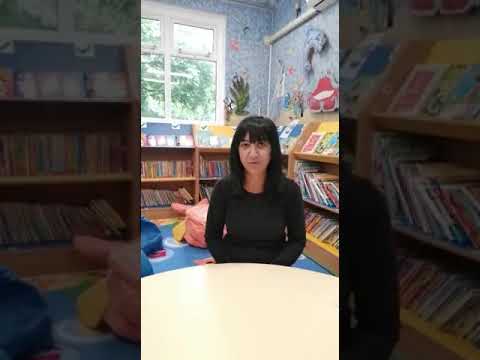 Information about returning to school- language EnglishReturning to school Sept 2020. Information for parents in Englishwww.youtube.com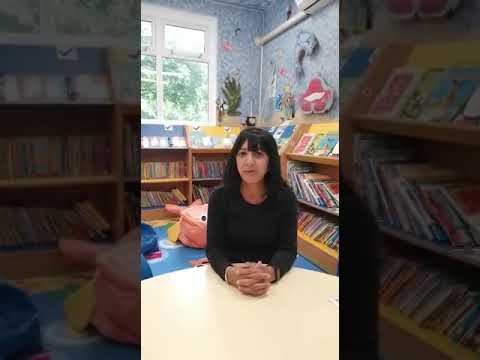 Information about returning to school- language PunjabiReturning to school Sept 2020. Information for parents in Punjabiwww.youtube.com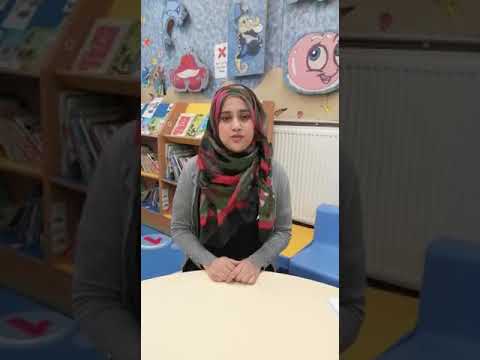 Information about returning to school - language Bengali - YouTubeReturning to school Sept 2020. Information for parents in Bengaliwww.youtube.com